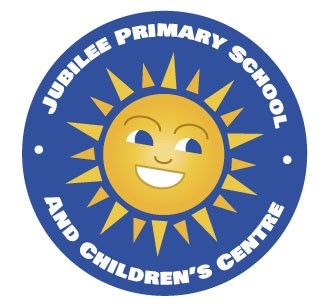 BUSINESS CONTINUITY MANAGEMENT PLANTable of Contents1.0 About this PlanDocument ControlPlan PurposeTo provide a flexible response so that Jubilee Primary School can:Respond to a disruptive incident (incident management)Maintain delivery of critical activities during an incident (business continuity)Return to ‘business as usual’ (resumption and recovery)DefinitionAn emergency is any event, which causes, or has the potential to cause injury, loss of life, damage to property or significant business disruption. A disaster is the escalation of an emergency to the point where normal conditions are not expected to be recovered for at least 24 hours. Review and Training The Leadership Team and the Board of Governors should review this document annually. Plan RemitThe following School functions are covered by this Plan:. Teaching, school administration, catering, out of hour’s clubs, school trips etc. The following School premises are covered by this Plan:classrooms, office, hubsPlan OwnerTom Prestwich is this Plan’s Owner and responsible for ensuring that it is maintained, exercised and updated in accordance with School Policy for reviewing business continuity and emergency response plans. 1.5 Plan DistributionThis Business Continuity Plan is distributed as follows:Plan StorageAll parties on the distribution list, see above, are required to safely and confidentially store either a hard copy of this plan or an electronic copy provided on a flash drive, at their regular place of work and off-site i.e. at home/in vehicles (if appropriate) /in grab bags.  1.7 Plan Review ScheduleThis Plan will be updated as required and formally reviewed in line with the School’s review timetable. Once fully approved by the Governing Body this will be reviewed annually. Next review to commence in December 2021.2.0 Plan Activation 2.1 CircumstancesThis Plan is to be activated in response to an incident causing significant disruption to the School, particularly the delivery of key/critical activities.  Examples of circumstances triggering activation of this Plan include:Loss of key staff or skills e.g. above normal levels of absenteeism due to illness or other scenarios such as severe weather, transport disruptionLoss of critical systems e.g. ICT failure, power outageDenial of access, or damage to, facilities e.g. loss of a building through fire or flood, an external emergency with the School in the Emergency Service’s cordon preventing access, School facilities in use for General/Local Elections, severe weather scenarios or utilities failure Loss of a key resource e.g. an external supplier/partner vital to the delivery of a critical school activity such as your catering provider or any providers of transport e.g. for SEN pupils.2.2 Responsibility for Plan ActivationOnly a member of the nominated School Incident Management Team (See 3.1 below) can activate and stand down this Plan.2.3 Activation Process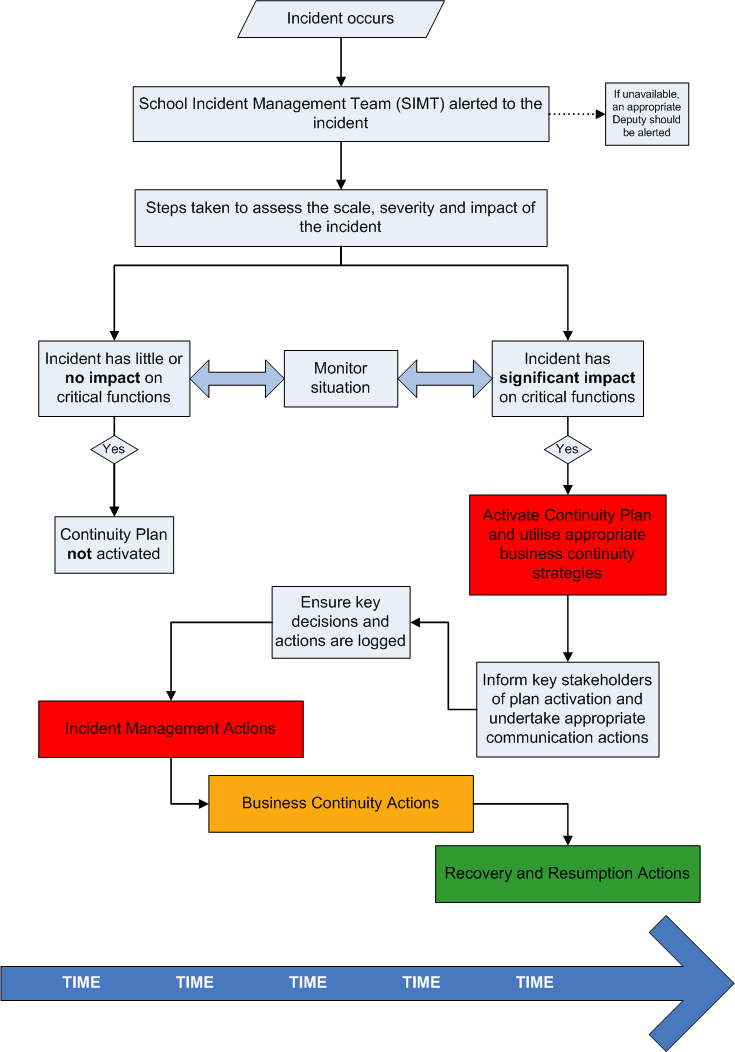 3.0 Roles and Responsibilities 3.1 School Incident Management Team The following Staff have been identified as the School’s Incident Management Team (SIMT):3.2 Additional Response and Recovery RolesDepending on the circumstances of the incident, it may be necessary to activate one or all of the roles described below.3.3 The Role of Governors4.0 Incident Management4.1 Purpose of the Incident Management PhaseThe purpose and priorities for this phase are to:Protect the safety and welfare of pupils, staff, visitors and the wider communityProtect vital assets e.g. equipment, data, reputation Ensure urgent and necessary communication takes placeSupport the Business Continuity phaseSupport the Recovery and Resumption phase 4.2 Incident Management Actions5.0 Business Continuity5.1  Purpose of the Business Continuity PhaseThe purpose of the business continuity phase of your response is to ensure that critical activities are resumed as quickly as possible and/or continue to be delivered during the disruption.  This may involve activating one or more of your business continuity strategies to enable alternative ways of working.  During an incident it is unlikely that you will have all of your resources available to you, it is therefore likely that some ‘non critical’ activities may need to be suspended at this time.5.2 Business Continuity Actions5.3 Business Continuity Strategies6.0 Recovery and Resumption6.1 Purpose of the Recovery and Resumption PhaseThe purpose of the recovery and resumption phase is to resume ‘business as usual’ working practises for the School as quickly as possible.  Where the impact of the incident is prolonged, ‘normal’ operations may need to be delivered under new circumstances e.g. from a different location.6.2 Recovery and Resumption Actions7.0 AppendicesPlease insert page numbers upon plan completionCONTENTS OF EMERGENCY BOX / ‘GRAB BAG’IDENTIFYING, EVALUATING AND MANAGING RISKS GUIDANCE FOR COMPLETING THE RISK MATRIX:To establish your risk rating, it is necessary to multiply the perceived consequence (or impact) of the risk (score 1 - 5) with the perceived likelihood (or probability) of that risk occurring (score 1-5).  Please see tables below for guidance on risk rating scores.Example School Risk Assessment (partially complete)Critical Incident Decision-Making ToolInsert SIMS printout of staff informationStaff Telephone NumbersKEY CONTACTS LISTJubilee Primary School2021-22Detailing arrangements for:Incident ManagementBusiness ContinuityRecovery and Resumption of Normal School ActivitySectionContentPage No.1.0About this Plan31.1Document Control31.2Plan Purpose31.3Plan Remit31.4 Plan Owner31.5Plan Distribution41.6Plan Storage41.7Plan Review Schedule42.0Plan Activation42.1Circumstances42.2Responsibility for Plan Activation42.3Activation Process53.0Roles and Responsibilities63.1School Incident Management Team63.2Additional Response and Recovery Roles73.3The Role of Governors84.0Incident Management94.1Purpose of the Incident Management Phase94.2Incident Management Actions95.0Business Continuity125.1Purpose of the Business Continuity Phase125.2Business Continuity Actions125.3Business Continuity Strategies136.0Recovery and Resumption156.1Purpose of the Recovery and Resumption Phase156.2Recovery and Resumption Actions157.0Appendices17ALog Template18BImpact Assessment Form18CLost Property Form20DFinancial Expenditure Log  21EContents of Emergency Box / ‘Grab bag’22FRisk Identification, Evaluation and Management Matrix23GIncident Management Decision-Making Tool27HStaff Contact List28IKey Contacts List29DateRevision/Amendment Details & Reason Author08/12/2020Creation DateBradley Ekman (Business Manager)NAMEROLEISSUE DATETom Prestwich HeadteacherDecember 2020Bradley EkmanBusiness ManagerDecember 2020Philippa CailDeputy HeadteacherDecember 2020Samantha EtsyDeputy HeadteacherDecember 2020Alastair Crockett Assistant HeadteacherDecember 2020Strictly EducationNetwork ManagerDecember 2020Juan SuarezPremises ManagerDecember 2020Simon FunnellChair of GovernorsDecember 2021Jennifer Moate Vice Chair December 2021RoleResponsibilitiesAccountability / AuthorityHeadteacherMr T PrestwichSenior responsible owner of Business Continuity Management in the School Ensuring the School has capacity within its structure to respond to incidentsDetermining the School’s overall response and recovery strategyThe Headteacher has overall responsibility for day-to-day management of the School, including lead decision-maker in times of crisis.Business Continuity CoordinatorBusiness ManagerBusiness Continuity Plan development Developing continuity arrangements and strategies e.g. alternative relocation site, use of temporary staff etc.Involving the School community in the planning process as appropriateConducting ‘debriefs’ following an incident, test or exercise to identify lessons and ways in which the plan can be improvedTraining staff within the School on Business ContinuityEmbedding a culture of resilience within the School, involving stakeholders as requiredMaintaining contact details of staff and studentsBusiness Continuity Co-ordinator reports directly into the Headteacher and is a member of the School Incident Management Team.School Incident Management Team Mr T PrestwichMiss S EtsyMiss P CailMr B EkmanMr J SuarezDeclaring that an ‘incident’ is taking placeLeading the School’s initial and ongoing response to an incident Activating the Business Continuity PlanNotifying relevant stakeholders of the incident, plan activation and ongoing response actionsProviding direction and leadership for the whole School communityUndertaking response and communication actions as agreed in the planPrioritising the recovery of key activities disrupted by the incidentManaging resource deploymentWelfare of PupilsStaff welfare and employment issuesThe School Incident Management Team lead by the Headteacher has the delegated authority to authorise all decisions and actions required to respond and recover from the incident.Should the Headteacher not be available then either the Deputy Headteachers or the Business Manager has the authority to declare an emergency.NameRoleContact Details (delete/amend as necessary)Tom PrestwichHeadteacher and ultimate decision makerMobile Number:Email Address:  tprestwich@jubilee.lambeth.sch.uk Bradley EkmanBusiness ManagerMobile Number: 07453307540Email Address: b.ekman@jubilee.lambeth.sch.uk Philippa Cail Deputy HeadteacherRecovery CoordinatorMobile Number:Email Address:   pcail@jubilee.lambeth.sch.uk Sam EtsyDeputy HeadteacherRecovery CoordinatorMobile Number: Email Address:  sesty@jubilee.lambeth.sch.ukAlastair CrockettICT Network ManagerMobile Number: Email Address:   acrockett@jubilee.lambeth.sch.uk Juan SuarezPremises ManagerMobile Number: Email Address:  jsuarez@jubilee.lambeth.sch.uk RoleResponsibilitiesAccountability / AuthorityIncident Log (record keeper)Ensuring that all key decisions and actions taken in relation to the incident are recorded accuratelyReporting directly to the Headteacher or School Incident Management Team.Stakeholder Liaison  Co-ordinating communication with key stakeholders as necessary.  This includes (but does not cover all): Governors Parents/CarersKey Tower Hamlets Council Services External agencies e.g. Emergency Services, Health and Safety Executive (HSE) etc.All communication activities should be agreed by the School Incident Management Team.  Information sharing should be approved by the Headteacher (or the above named if the Headteacher is unavailable).Premises ManagerUndertaking duties as necessary to ensure site security and safety in an incidentLiaison with the School Incident Management to advise on any issues relating to the school physical infrastructureLead point of contact for any Contractors who may be involved in incident response Reporting directly to the Headteacher or School Incident Management Team.ICT Network ManagerEnsuring the resilience of the School’s ICT infrastructureWork with the Business Continuity Coordinator to develop proportionate risk responsesICT Coordinator reports directly to the Business Continuity Coordinator for plan development issues. Recovery CoordinatorLeading and reporting on the School’s recovery processIdentifying lessons as a result of the incident Liaison with Business Continuity Coordinator to ensure lessons are incorporated into future versions of the plan.Is likely to already be a member of the School Incident Management Team, however will remain focussed on leading the recovery and resumption phase.RoleResponsibilitiesAccountability / AuthorityBoard of GovernorsLed by (Chair)Working in partnership with the Headteacher to provide strategic direction in planning for and responding to disruptive incidents Undertaking actions as required to support the School’s response to a disruptive incident and subsequent recoveryActing as a ‘critical friend’ to ensure that the School Business Continuity Plan is fit-for-purpose and continuity arrangements are robust and reliableMonitoring and evaluating overall performance in developing School Resilience and reporting to Parents/CarersLiaison with the Headteacher or School Incident Management Team in response to a crisis. ACTIONFUTHER INFO/DETAILSACTIONED? (tick/cross as appropriate)Make a brief initial assessment:Survey the scene if safe to do so.Assess (i.e. scale/severity, duration & impact)Disseminate information (to others)Gather and share information to facilitate decision-making and enhance the responseA full impact assessment form can be found in Appendix A Call the Emergency Services (as appropriate)TEL: 999Provide as much information about the incident as possibleEvacuate/Close the School building, if necessary.  Consider whether it may be safer or better for the welfare of pupils to stay within the School premises and congregate at a relative place of safety indoors.If there is time and it is safe to do so, consider the recovery of vital assets/equipment to enable delivery of critical School activitiesNotify relevant stakeholders of site evacuationUse normal fire evacuation procedures for the SchoolConsider arrangements for staff/pupils with special needsIf the decision is to stay within the School, ensure the assembly point is safe and take advice from Emergency Services as appropriateEnsure all Pupils, Staff and any School Visitors report to the identified Assembly Point.The normal Assembly Point for the School is: the school playgroundThe alternative Assembly Point for the School is: the wide pavement in front of London Metropolitan UniversityCheck that all Pupils, Staff, Contractors and any Visitors have been evacuated from the building and are present. Consider the safety of all pupils, staff, contactors and Visitors as a priority.The Business Manager (or Office Staff in their absence) will take a register from the Staff Lists, Teacher registers and using signing in/out sheets for School visitors to account for all individuals in the building.The fire wardens will evacuate each of their floors as per our fire evacuation plan.Ensure appropriate access to site for Emergency Service vehiclesEnsure any required actions are safe by undertaking a dynamic risk assessmentEstablish a contact point for all supporting personnelConsider the availability of staff and who may be best placed to communicate information Ensure a log of key decisions and actions is started and maintained throughout the incident The Log template can be found in Appendix A Where appropriate, record names and details of any staff, contractors or visitors who may have been injured or affected by the incident as part of your incident record keeping This information should be held securely as it may be required by Emergency Services or other agencies either during or following the incidentTake further steps to assess the impact of the incidentAgree response / next steps Continue to record key decisions and actions in the incident logThe impact assessment form can be found in Appendix B.  Log details of all items lost by Pupils, Staff, Visitors etc. as a result of the incident, if appropriateA form for recording this information is in Appendix CConsider the involvement of other Teams, Services or Organisations who may be required to support the management of the incident in terms of providing additional resource, advice and guidanceDepending on the incident, the following Teams in Children’s Services may be approached to assist with incident management:Management Support for SchoolsPlanning and Accommodation Support ServiceEducation Psychology ServiceIf appropriate, arrange contact with the Council Press Office via Management Support for Schools.Establish a media area if necessary.Assess the key priorities for the remainder of the working day and take relevant action.Consider actions to ensure the health, safety and well-being of the School community at all times.Consider your business continuity strategies i.e. alternative ways of working, re-location to your recovery site etc to ensure the impact of the disruption is minimised.Business Continuity Strategies are documented in Section 5.3Consider the School’s legal duty to provide free school meals and how this will be facilitated, even in the event of emergency school closure.Ensure Staff are kept informed about what is required of themConsider:what actions are requiredwhere staff will be locatedNotifying Staff who are not currently in work with details of the incident and actions undertaken in responseEnsure Pupils are kept informed as appropriate to the circumstances of the incidentConsider communication strategies and additional support for pupils with special needs.  Consider the notification of pupils not currently in School.communicate with Pupils – school will use email, notices on the website, text services and telephone contacts to communicate with parents and pupilsEnsure Parents/Carers are kept informed as appropriate to the circumstances of the incident.Parents/carers of those immediately affected by the incident will require additional considerations to ensure information is accurate and up-to-date.Agree arrangements for parents/carers collecting pupils at an appropriate timeConsider how emergency communication needs will be established e.g. phone lines, answer machine message, website updateEnsure Governors are kept informed as appropriate to the circumstances of the incidentHeadteacher will contact Chair of governors (vice Chair in their absence) by phone to communicate with all the Governors.  Governors will be updated regularly depending on the nature of the incident.Governing body to hold emergency meetings if requiredConsider the wider notification process and the key messages to communicateLocal Radios may be useful in broadcasting key messagesCommunicate the interim arrangements for delivery of critical School activitiesEnsure all stakeholders are kept informed of contingency arrangements as appropriate through the school website, by email and telephone etc.  All pupils and parents as well as staff, governors and other key stakeholders, customers, suppliers will be notified of arrangementsLog all expenditure incurred as a result of the incident ensuring receipts are kept.Record all costs incurred as a result of responding to the incident The Financial Expenditure Log  can be found in Appendix DSeek specific advice/ inform your Insurance Company as appropriateInsurance Policy details can be found with the Business Manager.Ensure recording process in place for staff/pupils leaving the siteEnsure the safety of staff and pupils before they leave site and identify suitable support and risk control measures as requiredACTIONFUTHER INFO/DETAILSACTIONED? (tick/cross as appropriate)Identify any other stakeholders required to be involved in the Business Continuity response Depending on the incident, you may need additional/specific input in order to drive the recovery of critical activities, this may require the involvement of external partners Evaluate the impact of the incident Take time to understand the impact of the incident on ‘business as usual’ School activities by communicating with key stakeholders to gather information.Consider the following questions:Which School activities are disrupted?What is the impact over time if these activities do not continue?Would the impact be: Manageable?	Disruptive? 		Critical? 		Disastrous? 	What are current staffing levels?Are there any key milestones or critical activity deadlines approaching?What are your recovery time objectives?What resources are required to recover critical activities?Plan how critical activities will be maintained, utilising pre-identified or new business continuity strategies (See Section 5.3)Consider: Immediate prioritiesCommunication strategiesDeployment of resources FinanceMonitoring the situationReportingStakeholder engagementProduce an action plan for this phase of response.Log all decisions and actions, including what you decide not to do and include your decision making rationaleUse the Decision and Action Log to do this.The log template can be found in Appendix ALog all financial expenditure incurred ensuring receipts are keptThe Financial Expenditure Log can be found in Appendix DAllocate specific roles as necessaryRoles allocated will depend on the nature of the incident and availability of staff Secure resources to enable critical activities to continue/be recoveredConsider requirements such as staffing, premises, equipment, ICT, welfare issues etc.Deliver appropriate communication actions as requiredEnsure methods of communication and key messages are developed as appropriate to the needs of your key stakeholders e.g. Staff, Parents/Carers, Governors, Suppliers, Local Authority, Central Government Agencies etc.Arrangements to manage a loss or shortage of Staff or skillsPlease add/amend/delete as appropriateFurther Information(e.g. Key contacts, details of arrangements, checklists)Use of temporary staff e.g. Supply Teachers, Office Staff etc.Business Manager has details of supply agenciesMulti-skilling and cross-training to ensure staff are capable of undertaking different roles and responsibilities, this may involve identifying deputies, job shadowing, succession planning and handover periods for planned (already known) staff absence e.g. maternity leaveHeadteacher has details of staff expertiseUsing different ways of working to allow for reduced workforce, this may include:Larger class sizes (subject to adult and child ratios)Use of Teaching Assistants, Student Teachers, Learning Mentors etc.Virtual Learning Environment opportunitiesPre-prepared educational materials that allow for independent learningTeam activities and sports to accommodate larger numbers of pupils at onceHeadteacher with SLT will implement thisSuspending ‘non critical’ activities and focusing on your prioritiesUsing mutual support agreements with other SchoolsEnsuring Staff management issues are considered i.e. managing attendance policies, job description flexibility and contractual requirements etc.Arrangements to manage denial of access to your premises or loss of utilitiesFurther Information(e.g. Key contacts, details of arrangements, checklists)Using mutual support agreements with other SchoolsLoughborough Primary SchoolPre-agreed arrangements with other premises in the community i.e. Libraries, Leisure Centres, Colleges, University premisesSupport from Lambeth to acquire other sites as stated in the Funding AgreementVirtual Learning Environment opportunitiesOffice 365Localising the incident e.g. isolating the problem and utilising different sites or areas within the School premises portfolioOff-site activities e.g. swimming, physical activities, school tripsArrangements to manage loss of technology / telephony / data / powerFurther Information(e.g. Key contacts, details of arrangements, checklists)Back–ups of key school data e.g. CD or Memory Stick back–ups, photocopies stored on and off site, mirrored servers etc.Strictly Education keeps back up/CloudReverting to paper-based systems e.g. paper registers, whiteboards etc.Business ManagerFlexible lesson plansGoogle ClassroomsEmergency generator e.g. Uninterruptible Power Supply (UPS)Emergency lighting Arrangements to mitigate the loss of key suppliers, third parties or partnersFurther Information(e.g. Key contacts, details of arrangements, checklists)Pre-identified alternative suppliersEnsuring all external providers have business continuity plans in place as part of contract termsInsurance coverLambeth Insurance Using mutual support agreements with other SchoolsUsing alternative ways of working to mitigate the loss e.g. suspending activities, adapting to the situation and working around itACTIONFUTHER INFO/DETAILSACTIONED? (tick/cross as appropriate)Agree and plan the actions required to enable recovery and resumption of normal working practisesAgreed actions will be detailed in an action plan and set against timescales with responsibility for completion clearly indicated.Respond to any ongoing and long term support needs of Staff and PupilsDepending on the nature of the incident, the School Incident Management Team may need to consider the use of Counselling Services Once recovery and resumption actions are complete, communicate the return to ‘business as usual’.Ensure all staff are aware that the business continuity plan is no longer in effect. Staff will be notified via emailParents will be notified via the school website, text messaging, telephone and letters.  Local Authority and Governors will be notifiedCarry out a ‘debrief’ of the incident with Staff (and possibly with Pupils).Complete a report to document opportunities for improvement and any lessons identifiedThe incident debrief report should be reviewed by all members of the School Incident Management Team and in particular by the Business Continuity Coordinator to ensure key actions resulting from the incident are implemented within designated timescales.  Governors may also have a role in monitoring progress in completing agreed actions to further develop the resilience of the School.Review this Continuity Plan in light of lessons learned from incident and the response to itImplement recommendations for improvement and update this Plan.  Ensure any revised versions of the Plan is read by all members of the Business Continuity TeamContentPage No.ALog Template17BImpact Assessment Form18CLost Property Form20DFinancial Expenditure Log  21EContents of Emergency Box / ‘Grab bag’22FRisk Identification, Evaluation and Management Matrix23GIncident Management Decision-Making Tool27HStaff Contact List28IKey Contacts List29Log of Events, Decisions and ActionsLog of Events, Decisions and ActionsLog of Events, Decisions and ActionsLog of Events, Decisions and ActionsCompleted bySheet NumberIncidentDateTimeLog DetailsLog DetailsLog Details24hr clockImpact AssessmentLogged ResponseLogged ResponseHow were you made aware of the incident?What is the nature of the incident? (e.g. type, location & severity)Are there any staff or pupil casualties or fatalities? (Complete casualty / fatality sheets if needed)Have the Emergency Services been called?Is the incident currently affecting School activities?If so, which areas?What is the estimated duration of the incident?What is the actual or threatened loss of workforce?Over 50% What is the actual or threatened loss of workforce?20 – 50%What is the actual or threatened loss of workforce?1 – 20%Has access to the whole site been denied? If so, for how long? (provide estimate if not known)Which work areas have been destroyed, damaged or made unusable?Is there evidence of structural damage?Which work areas are inaccessible but intact?Are systems and other resources unavailable?(include computer systems, telecoms, other assets)If so, which staff are affected by the ICT disruption and how?Have any utilities (gas, electricity or water) been affected?Is there media interest in the incident?(likely or actual)Does the incident have the potential to damage the School’s reputation?Other Relevant InformationLost Property FormLost Property FormLost Property FormLost Property FormCompleted ByIncidentDateTimeNo.NameStatus (e.g. staff, pupil visitor)Details of possessions lost/left behindDetails of possessions lost/left behindNo.NameStatus (e.g. staff, pupil visitor)WhatWhere left/lostFinancial Expenditure LogFinancial Expenditure LogFinancial Expenditure LogFinancial Expenditure LogCompleted ByIncidentDateTimeNo.Expenditure Details (What, for whom etc.)CostPayment MethodTransaction made bySectionDetailsBusiness ContinuityBusiness Continuity Plan (plus spare copies of forms in Appendices)Business ContinuityKey contact details, including Governors, Parents/Carers, Local Authority, Suppliers etc.Organisational InformationElectronicOrganisational InformationOrganisational InformationOrganisational InformationFinancial InformationElectronicFinancial InformationFinancial InformationFinancial InformationStaff InformationStaff contact details Staff InformationStaff emergency contact detailsIT / Equipment InformationElectronicIT / Equipment InformationIT / Equipment InformationEquipment and other itemsFirst Aid KitEquipment and other itemsTorchEquipment and other itemsStationeryEquipment and other itemsSchool Floor PlansEquipment and other itemsWhistle/megaphoneEquipment and other itemsHigh Visibility jacketEquipment and other itemsBatteriesEquipment and other itemsEquipment and other itemsEquipment and other itemsEquipment and other itemsEquipment and other itemsEquipment and other itemsEquipment and other itemsEquipment and other itemsEquipment and other itemsLEGENDLEGENDIImpactPProbabilityI x PRisk RatingImpact (or Consequence)Impact (or Consequence)Probability (or likelihood)Probability (or likelihood)DescriptionIndicatorsDescriptionIndicators5 (Major)The risk has a major impact if realised5 (Very LikelyThe risk will emerge4 (Significant)The risk has a significant impact if realised4 (LikelyThe risk should emerge3 (Moderate)The risk has a moderate impact if realised3 (Unlikely)The risk could emerge2 (Minor)The risk has a minor impact if realised2 (Very Unlikely)The risk is unlikely to emerge1 (No consequence)The risk has no consequence if realisedScoreRisk DescriptionAction Required25Extreme RiskImmediate escalation to Headteacher for risk control activities20 - 15High RiskRisk to be actively managed with appropriate risk control activities12 - 6Medium RiskTake appropriate action to manage the risk5 and belowLow RiskRisk to be removed from register with monitoring activity to assess changes in risk ratingRisk DescriptionIPRisk RatingRisk Control(s)Additional Controls Required (if any)Lead for Risk Control ActivitiesPandemic or epidemic e.g. influenza virus, meningitis3312Staff absence policyUse of Supply Teachers Send pupils affected home and inform parents to seek medical helpPre-prepared Teaching packs for Virtual Learning EnvironmentSeek advice from DfE and Health officialsNotify local authorityNotify governors and work on alternative provisionsBusiness ManagerSevere weather events e.g. high winds, snow, heat wave, drought339Emergency closure proceduresHave print out of all pupils contact details so that text message can be sentUpdate information on the internetBusiness ManagerPower outage236H&S PolicyContact electricity board to carry out repairsBusiness ManagerUtilities disruption e.g. gas, electricity or water supply236Send students homeCall in plumbers to address problemStaff to work from homeContact electricity board to carry out repairsBusiness ManagerTelephony failure248Use school mobile phone for communicationHave print out of all pupils contact details so that text reminder of school mobile can be sentBusiness ManagerFire affecting the School premises5420Inform insurance to ensure speedy recovery and return to business as usualStudents to be provided with work packs through Office 365 until alternative premises can be establishedLiaise with DfE and local authority for alternative premises making use of existing local capacity (London Met, Wapping High School, Bow School)Business ManagerWidespread or localised flooding326Inform insurance to ensure speedy recovery and return to business as usualStudents to be provided with work packs through Office 365 until alternative premises can be establishedLiaise with DfE and local authority for alternative premises making use of existing local capacity (London Met, Wapping High School, Bow School)Business ManagerMass staff absence e.g. industrial strikes, lottery syndicate3412Use in house cover (Teaching Apprentice, HLTA, Learning Mentors and other staff free)Keep school open for some student at least Keep details of local supply agencies for replacement staffMr T PrestwichTransport disruption4520Staff absence policySchool cover policyInform all staff in advance of any planned strikes/disruptionBusiness ManagerViolent extremist activity on School premises326Safeguarding policyContact policeHeadteacherLocal hazards in the area e.g. School proximity to airport, railway line, tram line, motorways, industrial sites etc.326Monitor situation and respond appropriatelyBusiness ManagerInternet not working236Use fax line and mobile phones to communicateHave print out of all pupils contact details so that text reminder of school mobile can be sentBusiness ManagerLG Member absence3412Staff absence policyDistribute management loading to other LG Members and if required middle leadersInform Chair of GovernorsCover lessons as above using in house cover (Teaching Apprentice, HLTA, Learning Mentors and other staff free)Business ManagerSIMs down236Export pupil and parents details to excel three times a year to ensure up to date contact details availableCollect Parents details three times a year to ensure changes to mobile numbers and addresses can be managedHave print out of all pupils contact details so that text reminder of school mobile can be sentBusiness ManagerInformationWhat do you know/what do you not know?IssuesWhat are the problem/issues arising from that piece of informationIdeasWhat are the ideas for solving the issues/problems?ActionsWhat are you going to do? What are you not going to do? Who is responsible?  What are the timelines?TitleForenameSurnameTelephone NumberStaff number are accessible via Groupcall emerge All admin staff have a login NAMEROLETELEPHONETom PrestwichHeadteacher07966927676Bradley EkmanBusiness Manager07453307540Philippa CailDeputy Headteacher07764947641Samantha EtsyDeputy Headteacher07956856198Alastair Crocket Assistant Headteacher07500 827072Strictly Education Phil Ratcliffe Technical Service Desk ManagerTel: 0330 123 2544 (Opt 2) | Mob: 07796 541 284 | Fax: 020 3475 3489 
Address: Strictly Education Ltd, No1 Pixham End, Dorking, RH4 1QA.
Email: phil.ratcliffe@strictlyeducation.co.uk Web: www.strictlyeducation.co.ukJuan SuarezPremises Manager07946263374Simon Funnell Chair of Governors07976313259 sfunnell4.208@lgflmail.org  Jennifer Moate Vice Chair of Governorsjmoate.208@lgflmail.org Key Local Authority ContactsClare  (LEA Interim Director of Services)Insert phone number Other Local ContactsPolice999 or 101 (for general enquiries)Police – your local station/community officerBrixton StationFire & Rescue Services999 or 101Hospital – your nearest A&EKings College Hospital Other Useful ContactsLCRC 0300 303 0450Email LCRC@PHE.GOV.UK Tim Coulson – DfE Regional OfficeRsc.eastnelondon@education.gsi.gov.uk